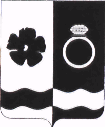 СОВЕТ ПРИВОЛЖСКОГО МУНИЦИПАЛЬНОГО РАЙОНАКОНТРОЛЬНО-СЧЕТНАЯ ПАЛАТА. Приволжск, ул. Революционная дом 63,. Председатель КСП Тел. 38-4-93-39-4--11-13. sovetpriv@mail.ru                  Исх. №  55– КС                                           от  16.11.2023 гПредседателю Совета Ингарского сельского  поселенияП. В. БерендеевуГлаве Ингарского сельского поселения О. С. ОрловойУважаемый Павел Васильевич!Уважаемая Ольга Станиславовна!        Направляем Вам Заключение на проект решения Совета Ингарского сельского поселения  «О проекте бюджета Ингарского сельского поселения на 2024 год и на плановый период 2025 и 2026 годов»	Настоящее заключение подготовлено Контрольно-счетной палатой Приволжского  муниципального района (далее по тексту – Контрольно-счетной палатой) в соответствии с Бюджетным кодексом Российской Федерации (далее – БК РФ),  решением Совета Ингарского сельского поселения  от 30.08.2013 № 24 «Об утверждении положения «О бюджетном процессе в Ингарском сельском поселении (в редакции решения от 23.12.2013 № 40 решения от 11.08.2016 № 19, решения от 28.05.2020 №15), решением Совета Приволжского муниципального района от  27.05.2015 г  № 53 «Об утверждении Положения о Контрольно-счетной палате  Приволжского муниципального района»Цель экспертно-аналитического мероприятия: определение соблюдения бюджетного и иного законодательства, иных нормативно-правовых актов администрацией Ингарского сельского поселения при составлении и внесении на рассмотрение представительного органа проекта бюджета Ингарского сельского поселения на 2024 год и на плановый период 2025 и 2026 годов.Проведя анализ представленных документов, Контрольно-счетной палатой Приволжского  муниципального района установлено следующее.1. Проект решения Совета Ингарского сельского поселения  «О проекте бюджета Ингарского сельского поселения  на  2024 год и на плановый период 2025 и 2026  годов» (далее – проект решения о бюджете) внесен администрацией Ингарского сельского поселения на рассмотрение Совета Ингарского сельского поселения 10 ноября 2023 года, что соответствует требованиям статьи 185 БК РФ и Положения о бюджетном процессе Ингарского сельского поселения, утвержденного решением Совета Ингарского  сельского поселения от 30.08.2013 № 24 (далее – Положение о бюджетном процессе). 2.  Проект бюджета поселения составлен на три года (очередной финансовый год и плановый период) и одобрен администрацией Ингарского сельского поселения, что соответствует статье 173 БК РФ.3. Показатели проекта решения о бюджете соответствуют плановым показателям прогноза социально-экономического развития 2024 год и на плановый период 2025 и 2026  годов Ингарского сельского поселения Приволжского муниципального района Ивановской области.4.  Основные направления бюджетной и налоговой политики Ингарского  сельского поселения на 2024 год и на плановый период 2025 и 2026 годов утверждены постановлением администрации Ингарского сельского поселения от 22.09.2023  № 83,  что соответствует пункту 2 статьи 3 Положения о бюджетном процессе.    5.  В соответствии с требованиями статьи 184.2 БК РФ и пункт 4 статьи 4 Положения о бюджетном процессе к проекту решения о бюджете представлены все необходимые документы и материалы, представляемые одновременно с проектом бюджета, в том числе  паспорт 5 муниципальных программ.Анализ проекта решения о бюджетеВ соответствии с требованиями пункта 1 статьи 184.1 БК РФ проектом решения о бюджете закреплены основные характеристики бюджета: общий объем доходов, общий объем расходов, дефицит (профицит) бюджета.В соответствии с пунктом 3 статьи 184.1 БК РФ и Положением о бюджетном процессе в проекте решения о бюджете установлены все необходимые показатели.При составлении проекта бюджета поселения применялась бюджетная классификация, утвержденная приказом Министерства финансов Российской Федерации от 01.07.2013 № 65 н «Об утверждении указаний о порядке применения бюджетной классификации Российской Федерации» (с учетом письма Минфина России от 17 октября 2016 года № 02-05-11/60659), что соответствует требованиям статей 18,20,21, 23 БК РФ. В соответствии с пунктом 2 статьи 20 БК РФ в проекте решения утверждены перечень и коды главных администраторов доходов бюджета Ингарского сельского поселения на 2024 год и на плановый период 2025 и 2026 годов, закрепляемые за ними виды (подвиды) доходов бюджета (Приложение № 2).В проекте решения утвержден перечень главных администраторов доходов бюджета Ингарского сельского поселения    2024 год и на плановый период 2025 и 2026   годов (Приложение № 3).В соответствии со статьей 23 БК РФ в проекте решения о бюджете установлен перечень главных администраторов источников финансирования дефицита бюджета (Приложение № 4).Перечень главных администраторов источников внутреннего финансирования дефицита бюджета Ингарского сельского поселения с указанием объемов администрируемых источников внутреннего финансирования дефицита бюджета Ингарского сельского поселения  на 2024 год и на плановый период 2025 и 2026  годы по кодам классификации   источников финансирования дефицита бюджетов (Приложение № 5).Распределение бюджетных ассигнований по целевым статьям (муниципальным программам Ингарского сельского поселения и не включенным в муниципальные программы Ингарского сельского поселения направлениям деятельности органов местного самоуправления Ингарского сельского поселения), группам видов расходов классификации расходов Ингарского сельского поселения на 2024 год и на плановый период 2025 и 2026 годы (Приложения № 6).Ведомственная структура расходов бюджета Ингарского сельского поселения Приволжского муниципального района Ивановской области на 2024 год и на плановый период 2025 и 2026  годы (Приложения № 7).Согласно проекту решения о бюджете дефицит (профицит) бюджета на 2024 год и на плановый период 2025 и 2026 годы не предусмотрен. Проектом решения о бюджете устанавливается объем бюджетных ассигнований на финансовое обеспечение реализации муниципальных программ  по соответствующей программе (подпрограмме), целевой статье расходов бюджета в соответствии с утвердившим программу муниципальным правовым актом местной администрации, что соответствует требованиям пункта 2 статьи 179 БК РФ.Проект решения о бюджете предусматривает общий объем условно утвержденных расходов, а именно: на 2025год в сумме 285721,25 рублей,на 2026 год в сумме 573470,00 рублей, что соответствует требованиям пункта 3 статьи 184.1 БК РФ, абз.10 пункта 5 раздела 3 Положения о бюджетном процессе.Проектом решения о бюджете Ингарского сельского поселения в расходной части предусмотрен резервный фонд  администрации Ингарского сельского поселения:а 2024 год в размере 20 000,00 рублей или 0,17% от общей суммы предполагаемых расходов; на 2025 год - в размере 20 000,00 рублей или 0,17%; на 2026  год -  в размере 20 000,00 рублей или 0,17%, что соответствует требованиям пункта 3 статьи 81 БК РФ, статье 4 Положения о бюджетном процессе.В соответствии со статьями 110.1, 110.2 БК РФ, Положения о бюджетном процессе отдельными приложениями к проекту решения о бюджете утверждены: Программа муниципальных внутренних заимствований Ингарского сельского поселения на 2024 год и на плановый период 2025 и 2026  годов и Программа муниципальных гарантий Ингарского сельского поселения в валюте Российской Федерации на 2024 год и на плановый период 2025 и 2026  годов, согласно которым привлечение муниципальных внутренних заимствований и предоставления муниципальных внутренних гарантий не планируется. 	Проект решения о бюджете предусматривает вступление в силу с 01 января 2024 года, что соответствует пункту 1 статьи 5 БК РФ, пункту 15 статьи 4 Положения о бюджетном процессе.Основные характеристики бюджетаПроектом решения о бюджете предлагается утвердить бюджет 	 На 2024год:1) общий объем доходов бюджета в сумме 11 970 976,63 руб. 2) общий объем расходов бюджета в сумме 11 970 976,63 руб. 3) дефицит (профицит) бюджета в сумме 0,00 руб.	На 2025год:1) общий объем доходов бюджета в сумме 11 741 030,00 руб. 2) общий объем расходов бюджета в сумме 11 740 1030,00 руб. 3) дефицит (профицит) бюджета в сумме 0,00 руб.	На 2026 год:1) общий объем доходов бюджета в сумме 11 469 400,00 руб. 2) общий объем расходов бюджета в сумме 11 469 400,00руб. 3) дефицит (профицит) бюджета в сумме 0,00 руб.Дефицит (профицит) бюджета на 2024-2026 годы  проектом решения о бюджете не запланирован. Динамика основных характеристик бюджета Ингарского сельского поселения  за период 2023 года и  на 2024 год и плановый период 2025 и 2026 годов включительно представлена в таблице:Доходы бюджета Ингарского сельского поселения на 2024 год и на плановый период 2025 и 2026 годовПрогнозируемый объем доходов бюджета Ингарского сельского поселения на 2024-2026 годы определен исходя из ожидаемой оценки поступлений налоговых и других обязательных платежей в бюджет Ингарского сельского поселения в 2023году, основных показателей прогноза социально-экономического развития Ингарского сельского поселения на 2024 год и на плановый период 2025-2026 года и основных направлений бюджетной и налоговой политики в Ингарском сельском поселении на 2024 год и на плановый период 2025 и 2026 годов. На 2024 год доходы бюджета Ингарского сельского поселения прогнозируются в сумме 11 970 976,63 рублей, на плановый период соответственно 11 741 030,00 рублей и 11 469 400,00 рублей. В структуре налоговых и неналоговых налоговые доходы на 2024 г составляют 86 %. 	В структуре налоговых доходов значительную часть составят налоги на имущество 1 612 000,00 рублей в 2024 году (82%), в 2025 году 1 625 000,00 (81%), в 2026 году 1 638 000,00 (80%).В неналоговых доходах  12,0 % от общей суммы собственных доходов) наибольший удельный вес будут занимать доходы от возмещения расходов, понесенных в связи с эксплуатацией имущества сельских поселений.Собственные доходы бюджета Ингарского сельского поселения в 2024году прогнозируются в объеме 2 272 876,63 руб., в 2025 г– 2 041 950,00 руб., в 2026 г-2 082 500,00 руб. 	 Доля налога на доходы физических лиц в структуре прогноза налоговых доходов Ингарского сельского поселения на 2024 год составляет 17%. В 2025г.-18%, в 2026г.-19%.Сравнение прогноза поступлений налога на доходы физических лиц на 2024-2026 годы, предусмотренного проектом решения Совета Ингарского сельского поселения «О бюджете Ингарского сельского поселения на 2024 год и на плановый период 2025 и 2026 годов» с соответствующими показателями, утвержденными решением Совета Ингарского сельского поселения от 23.12.2022 № 35 «О бюджете Ингарского сельского поселения на 2023 год и плановый период 2024 и 2025 годы» Прогноз поступления налога на доходы физических лиц основан на показателе прогноза предоставленный налоговой инспекцией Ивановской области. Облагаемая сумма дохода рассчитана исходя из общей суммы дохода с учетом налоговых вычетов, предусмотренных статьями 218–221 Налогового кодекса Российской Федерации. Норматив зачисления в бюджет поселения доходов от физических лиц составляет 2 % согласно ст.,61,5 БК, 3% по Закону Ивановской области №121-ОЗ от 10.10.2005 года «Об установлении нормативов отчислений в местные бюджеты от отдельных федеральных налогов и сборов, налогов, предусмотренных специальными налоговыми режимами».Поступление налога на имущество физических лиц в бюджет Ингарского сельского поселения планируется на 2024 год в сумме 713 000,00 рублей, на плановый период 2025-2026 года в сумме 726 000,00 рублей и 739 000,00 соответственно.Налог на имущество физических лиц начисляется на основании Решения Совета Ингарского сельского поселения № 27 от 20.11.2014 года «Об установлении налога на имущество физических лиц» (в редакции решения от 24.12.2019 № 35). Норматив зачисления в бюджет поселения налога на имущество физических лиц составляет 100%.	Единый сельскохозяйственный налог в 2024 г запланирован в размере 3 900,0руб., в 2025 г – 4 200,00руб., в 2026 году – 4 200,00 рублей.	При прогнозировании поступлений по земельному налогу в основу приняты налоговые ставки, утвержденные решением Совета Ингарского сельского поселения № 23 от 06.08.2021 года «Об установлении земельного налога на территории Ингарского сельского поселения», по данным предоставляемым УФНС России по Ивановской области ожидаемое поступление в бюджет Ингарского сельского поселения по земельному налогу в 2024 году и плановом периоде 2025-2026 годах составит по 899 000,00 рублей. Земельный налог, взимаемый на территории Ингарского сельского поселения зачисляется в бюджет Ингарского сельского поселения по нормативу 100%.	Поступление неналоговых доходов бюджета Ингарского сельского поселения в 2024 г прогнозируется в сумме 311 576,63 руб., в 2025 г 46 200,00 рублей, в 2026 году 49 200,00 рублей. В структуре налоговых и неналоговых доходов бюджета Ингарского сельского поселения неналоговые доходы составляют в 2024году 14%. 	В соответствии с бюджетным законодательством Российской Федерации прогноз поступлений указанных доходов представлен главными администраторами доходов бюджета Ингарского сельского поселения.	Формируются исходя из площадей, находящихся в собственности Ингарского поселения, предназначенных для сдачи в аренду, а также от базовой тарифной ставки арендной платы. Базовая тарифная ставка арендной платы утверждена решением Совета Ингарского сельского поселения от 18.12.2007г. № 22 «Об арендной плате за пользованием муниципальным имуществом Ингарского сельского поселения»	-  950 рублей за один кв.м. - базовая тарифная ставка арендной платы Ингарского сельского поселения.Доходы от сдачи в аренду имущества в 2024-2026 годах прогнозируются по 6 400,00 рублей. Доходы зачисляются в бюджет Ингарского сельского поселения по нормативу 100 процентов.Прочие доходы от платных услуг в бюджет Ингарского сельского поселения запланированы в 2024году 33 000,00 руб., в 2025 году – 35 000,00 руб., в 2026 году –38 000,00 руб. (платные услуги, оказываемые МКУ КО Ингарского с/п.) Доходы от платных услуг зачисляются в бюджет 100%	Доходы от компенсации затрат государства в 2024 году прогнозируются в сумме 267 376,63 рублей.Прочие неналоговые доходы в бюджет Ингарского сельского поселения запланированы в 2024-2026 г. в сумме по 4,8 тыс.руб. В проекте бюджета поселения предусмотрены безвозмездные поступления на основании Закона Ивановской области «Об областном бюджете на 2023 год и плановый период 2024 и 2025 годов». Сумма безвозмездных поступлений будет корректироваться после утверждения Закона Ивановской области об областном бюджете на 2024 год и плановый период 2025 и 2026 года в том числе:-дотаций бюджетам сельских поселений;-субвенция на осуществление первичного воинского учета;-субсидия на софинансирование расходов, связанных с поэтапным доведением средней заработной платы работникам культуры муниципальных учреждений культуры Ивановской области до средней заработной платы в Ивановской областиПроведя анализ распределения расходов бюджета Ингарского сельского поселения по разделам и подразделам классификации расходов бюджетов  на 2024 год и плановый период 2025 и 2026 годы.Наибольший удельный вес в структуре расходов на 2024 год составляют: расходы на общегосударственные вопросы – 47,8%,  расходы на культуру, кинематографию – 34,5% ,жилищно-коммунальное хозяйство – 8,9%,социальная политика  - 4,6%.национальная оборона – 2,5%,национальная безопасность – 1,3%,физическая культура и спорт – 0,3%,образование – 0,1%,	Проектом бюджета запланировано снижение расходов на 2024 год к ожидаемому исполнению бюджета за 2023 год и составит 58,5%.Программная часть проекта бюджетаПроект решения о бюджете Ингарского сельского поселения сформирован с учетом пяти муниципальных  программ и непрограммных направлений. Объем бюджетного финансирования муниципальных программ  на 2024 год и на плановый период 2025-2026 г.г. представлены в таблице.Объем бюджетных ассигнований на финансовое обеспечение реализации муниципальной программы предусмотрен в проекте решения о бюджете поселения по соответствующей целевой статье расходов бюджета в соответствии с постановлениями администрации, утвердившими программы, что соответствует требованиям пункта 4 статьи 21, статьи 179 БК РФ,  пункта 3 раздела 3 Положения о бюджетном процессе. На реализацию муниципальных программ  в проекте решения о бюджете предусмотрены бюджетные ассигнования в размере: 2024 году – 5 858 949,00 рублей, что составляет 48,9% от общего объема расходов; 2025году – 5 652 135,10 рублей, (или 49,3% от общего объема расходов); 2026 году – 5 360 329,10 рублей (или 49,2% от общего объема расходов). Межбюджетные трансфертыВ соответствии со статьей 46 Устава Ингарского сельского поселения Формирование расходов бюджета осуществляется в соответствии с расходными обязательствами поселения, устанавливаемыми и исполняемыми органами местного самоуправления поселения в соответствии с требованиями Бюджетного кодекса Российской Федерации.
        Исполнение расходных обязательств поселения осуществляется за счет средств бюджета в соответствии с требованиями Бюджетного кодекса Российской Федерации. Пунктом 1 статьи 86 БК РФ установлено, что расходные обязательства муниципального образования возникают в результате принятия муниципальных правовых актов по вопросам местного значения и иным вопросам, которые в соответствии с федеральными законами вправе решать органы местного самоуправления, а также заключения муниципальным образованием (от имени муниципального образования) договоров (соглашений) по данным вопросам.В случаях и порядке, предусмотренных муниципальными правовыми актами представительного органа городского, сельского поселения, принимаемыми в соответствии с требованиями настоящего Кодекса, бюджетам муниципальных районов могут быть предоставлены иные межбюджетные трансферты из бюджетов городских, сельских поселений на осуществление части полномочий по решению вопросов местного значения в соответствии с заключенными соглашениями предусмотренном и 142.5 БК РФ.На момент внесения проекта решения о бюджете соответствующие правовой акт не принят «О передаче полномочий контрольно-счетного органа Ингарского сельского поселения по осуществлению внешнего муниципального финансового контроля Контрольно-счетной палате Приволжского муниципального района на 2024 год».Выводы Представленный проект решения Совета Ингарского сельского поселения «О бюджете Ингарского сельского поселения Приволжского муниципального района на 2024 год и плановый период  2025 и 2026  годов» в целом соответствует требованиям бюджетного законодательства РФ,  и может быть рекомендован к утверждению Советом Ингарского сельского поселения с учетом данного заключенияПредседательКонтрольно-счетной палаты                                    Приволжского муниципального района:                                       О. Л.  Орлова2024 годв  руб.2025 годв  руб.2026 годв  руб.Общий объем доходов бюджета11 970 976,6311 741 030,0011 469 400,00Общий объем расходов бюджета11 970 976,6311 741 030,0011 469 400,00Дефицит(Профицит) бюджета0,000,000,00Основные характеристики проекта бюджетаОжидаемое исполнение за 2023 год2024 год2025 год2026 годДоходы, всего19 944 169,9411 970 976,6311 741 030,0011 469 400,00% к предыдущему году60,198,197,7налоговые и неналоговые доходы2 762 581,972 272 876,632 041 950,002 082 500,00% к предыдущему году82,289,8101,9безвозмездные поступления17 181 587,979 698 100,009 699 080,009 386 900,00% к предыдущему году56,499,996,8Расходы20 451 085,4211 970 976,6311 465 308,7510 895 930,00% к предыдущему году58,595,895,0Дефицит -Профицит +0,00,00,0Наименование показателяОжидаемое исполнение за 2023 год2024 год2025 год2026 годУдельный вес 2024 г.0100Общегосударственные вопросы6 097 541,335 726 382,365 716 192,415 700 192,4147,80200Национальная оборона288 600,00301 500,00312 180,000,002,50300Национальная безопасность и правоохранительная деятельность160 000,00154 000,00154 000,00154 000,001,30400Национальная экономика2 940 845,60,000,000,00-0500Жилищно-коммунальное хозяйство4 222 170,791 071 475,651 059 389,10875 699,108,90700Образование30 000,010 000,0010 000,000,000,10800Культура, кинематография6 059 327,704 125 018,623 630 947,243 613 438,4934,51000Социальная политика552 600,00552 600,00552 600,00552 600,004,61100Физическая культура и спорт100 000,0030 000,0030 000,000,000,3ВСЕГО РАСХОДОВ20 451 085,4211 970 976,6311 465 308,7510 895 930,00100,0Наименование расходов202420252026Повышение эффективности деятельности органов местного самоуправления Ингарского сельского поселения на 2024-2026 г407 000,00        407 000,00        407 000,00        Управление и распоряжение муниципальным имуществом в Ингарском сельском поселении на 2024-2026 г10 000,0010 000,0010 000,00Пожарная безопасность и защита населения Ингарского сельского поселения Приволжского муниципального района на 2024-2026 годы.160 000,00160 000,00160 000,00Благоустройство территории Ингарского сельского поселения на 2024-2026 годы1 482 869,001 208 895,101 080 699,10Развитие культуры, физической культуры и спорта в Ингарском сельском поселении на 2024-2026 годы3 799 080,003 866 240,00 3 702 630,005 858 949,005 652 135,105 360 329,10Непрограммные направления деятельности  органов местного самоуправления Ингарского сельского поселения6 112 027,635 813 173,655 535 600,90итого11 970 976,6311 465 308,7510 895 930,00